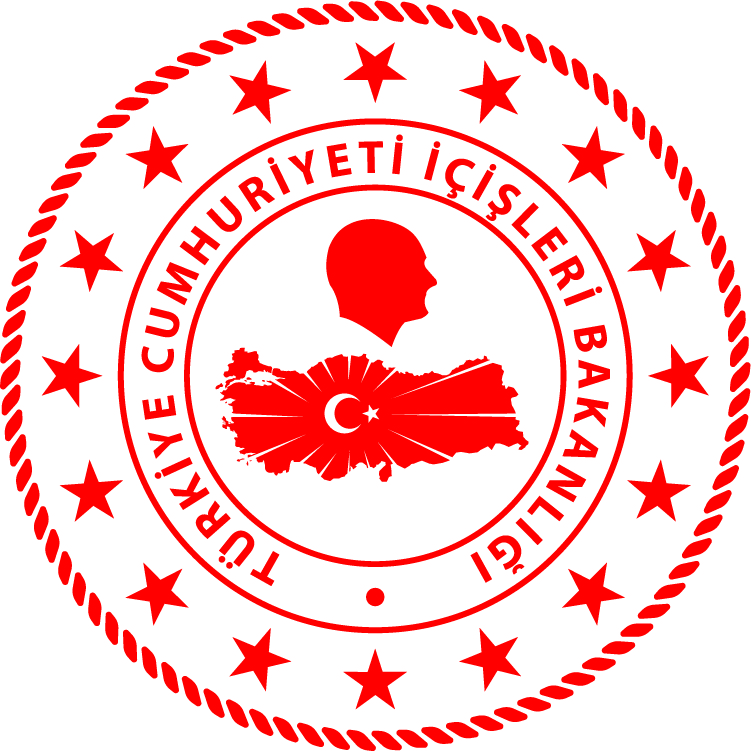 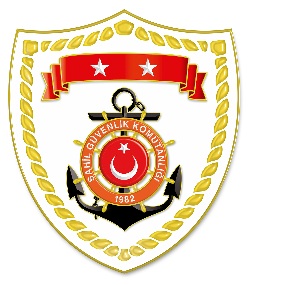 SG Ege Deniz Bölge Komutanlığı *Paylaşılan veriler deniz yoluyla yapılan düzensiz göç esnasında meydana gelen ve arama kurtarma faaliyetleri icra edilen olaylara ait bilgiler içerdiğinden olayların bitiminde değişiklik gösterebilmektedir. Nihai istatistikî verilere, sona eren ay verisi olarak www.sg.gov.tr/duzensiz_goc_istatistikleri.html   linkinden ulaşılabilmektedir.S.NoTARİHMEVKİ VE SAATDÜZENSİZ GÖÇ VASITASIYAKALANAN TOPLAM DÜZENSİZ GÖÇMEN KAÇAKÇISI/ŞÜPHELİKURTARILAN TOPLAM DÜZENSİZ GÖÇMEN SAYISIBEYANLARINA GÖRE KURTARILAN
 DÜZENSİZ GÖÇMEN UYRUKLARI130 Kasım 2022İZMİR/Çeşme01.30Lastik Bot-1515 Filistin230 Kasım 2022MUĞLA/Datça02.15Lastik Bot-1616 Filistin330 Kasım 2022İZMİR/Seferihisar03.30Lastik Bot-1515 Filistin430 Kasım 2022İZMİR/Çeşme04.05Can Salı-99 Yemen530 Kasım 2022İZMİR/Seferihisar05.002 Lastik Bot-2824 Filistin, 4 Yemen630 Kasım 2022MUĞLA/Datça08.292 Can Salı-2721 Filistin, 3 Somali, 3 Suriye730 Kasım 2022ÇANAKKALE/Ayvacık16.35Can Salı-129 Yemen, 3 Eritre